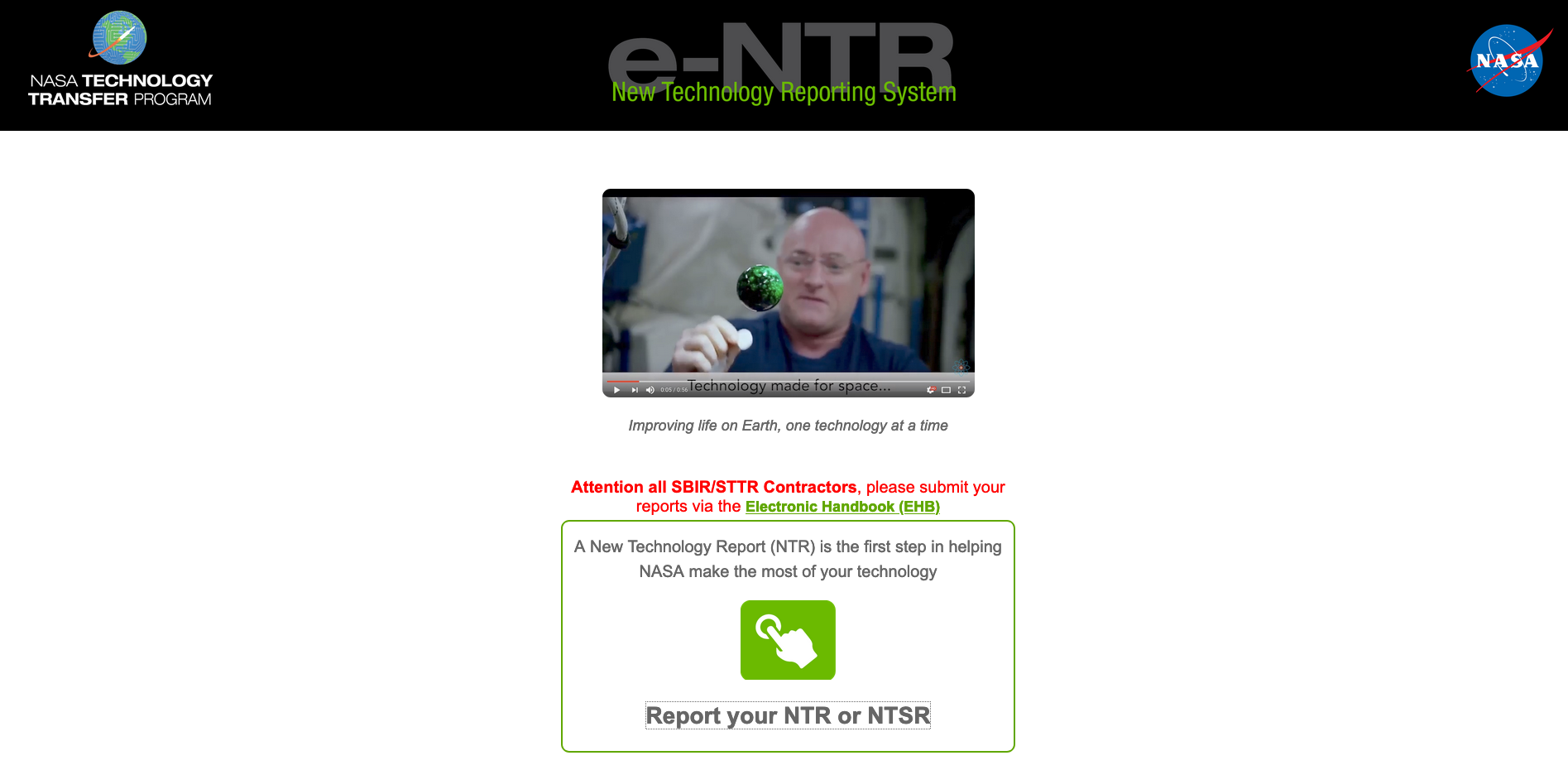 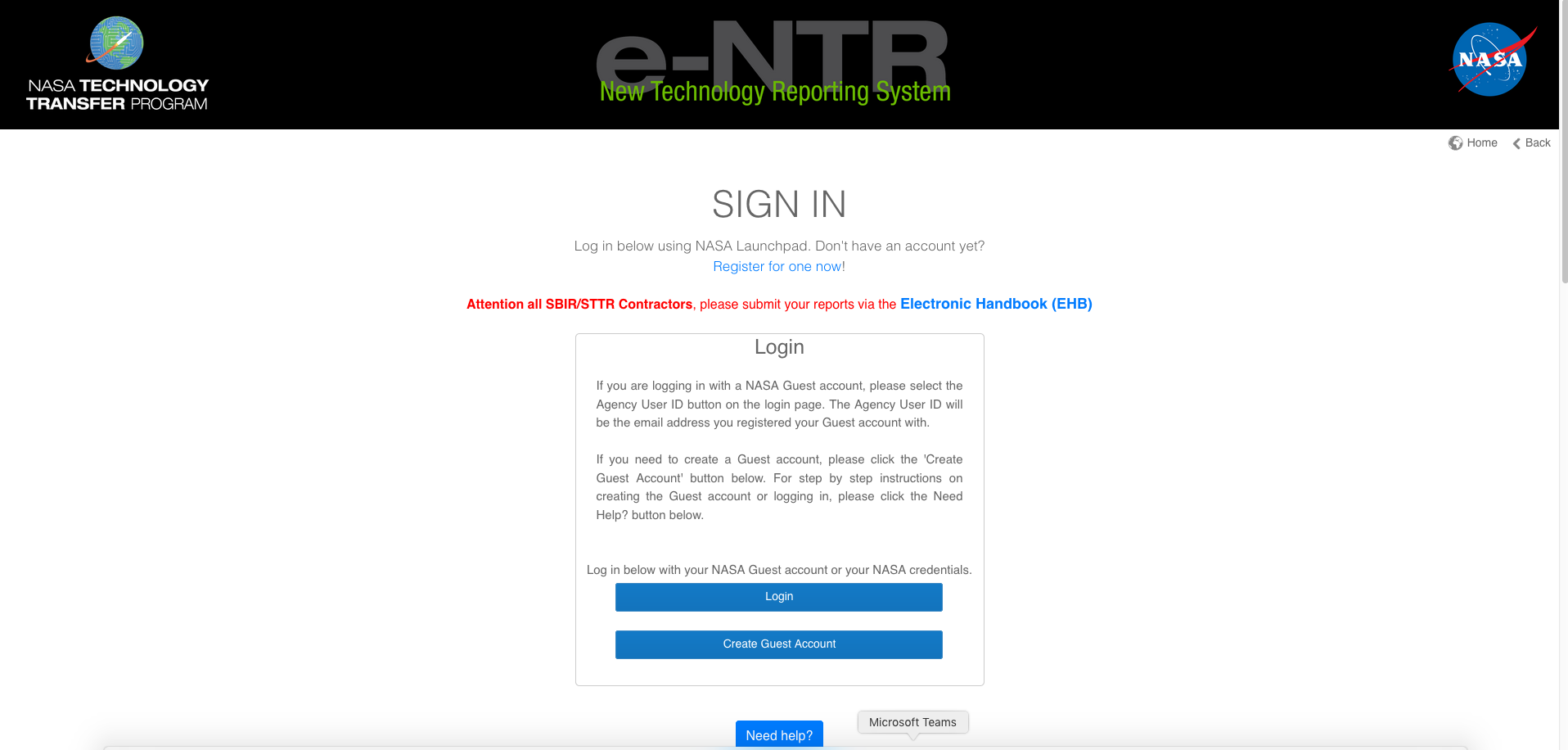 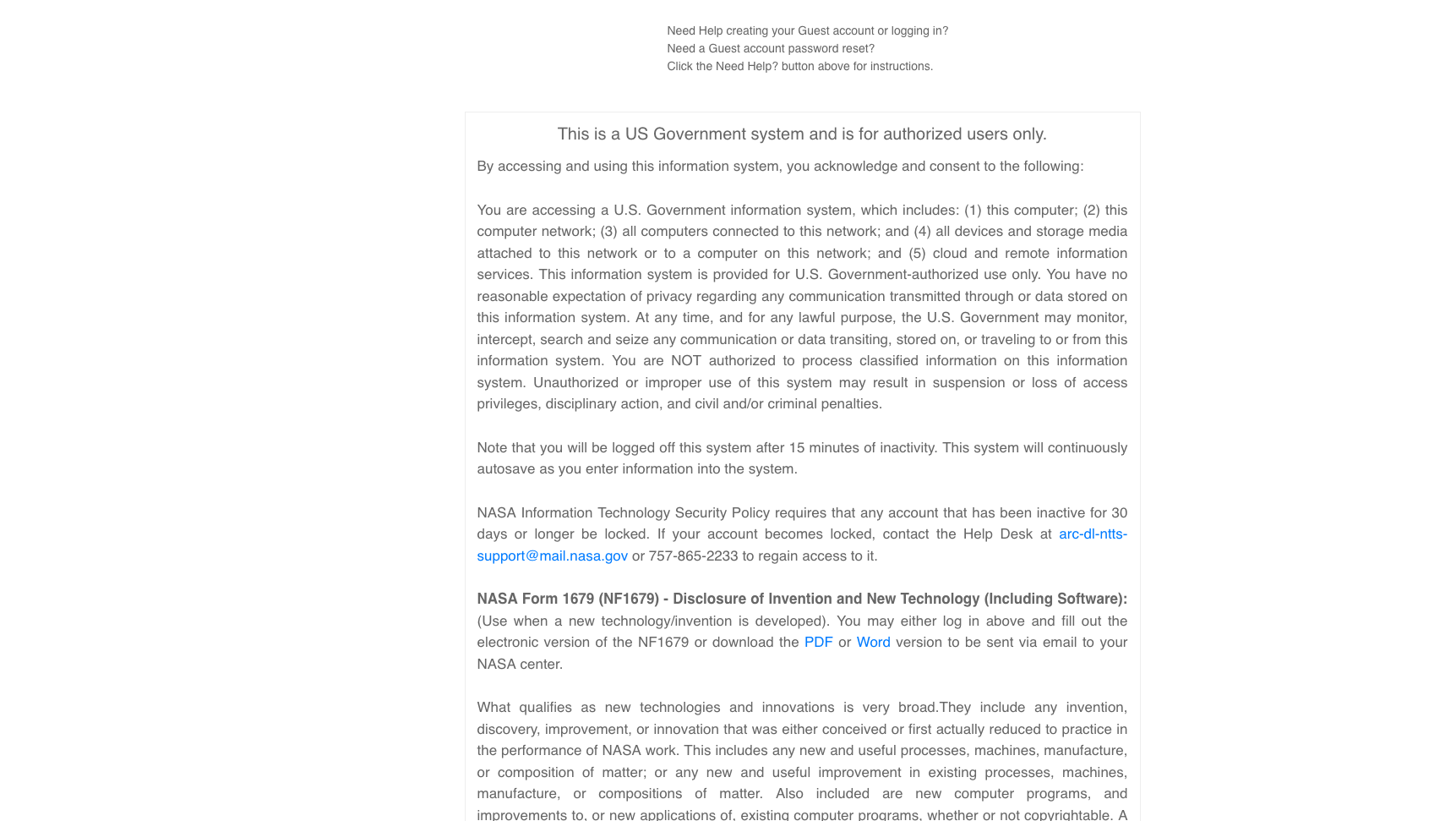 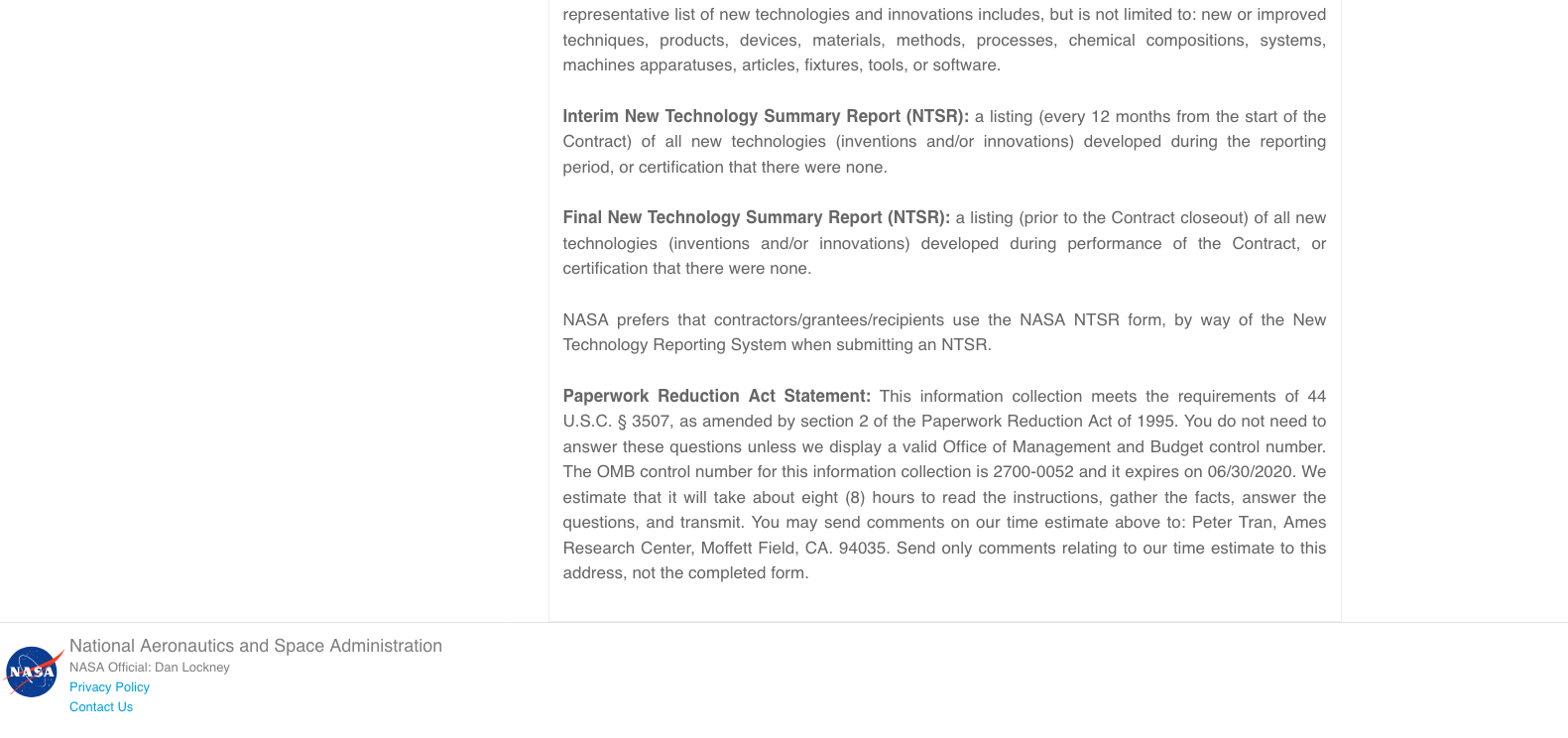 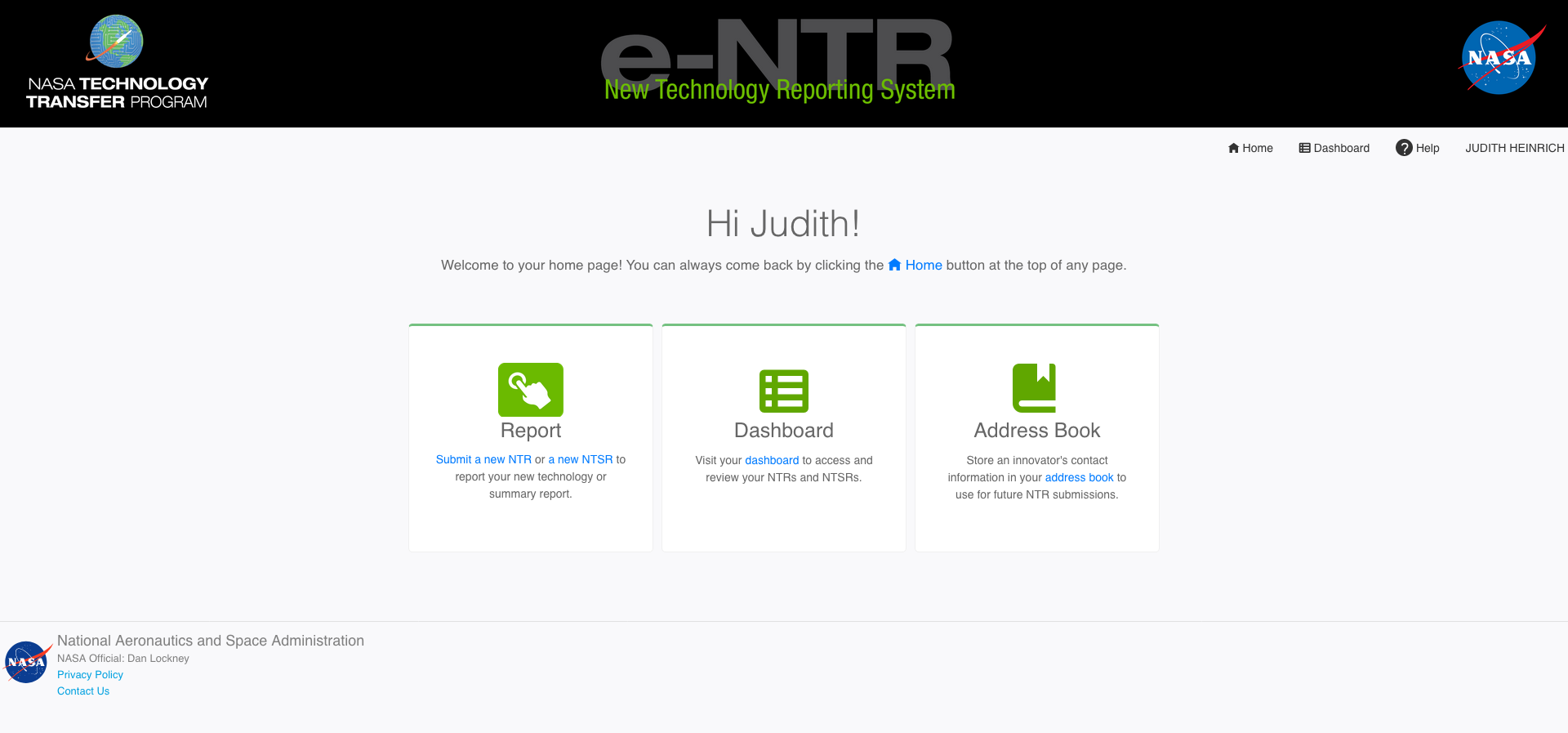 NTR: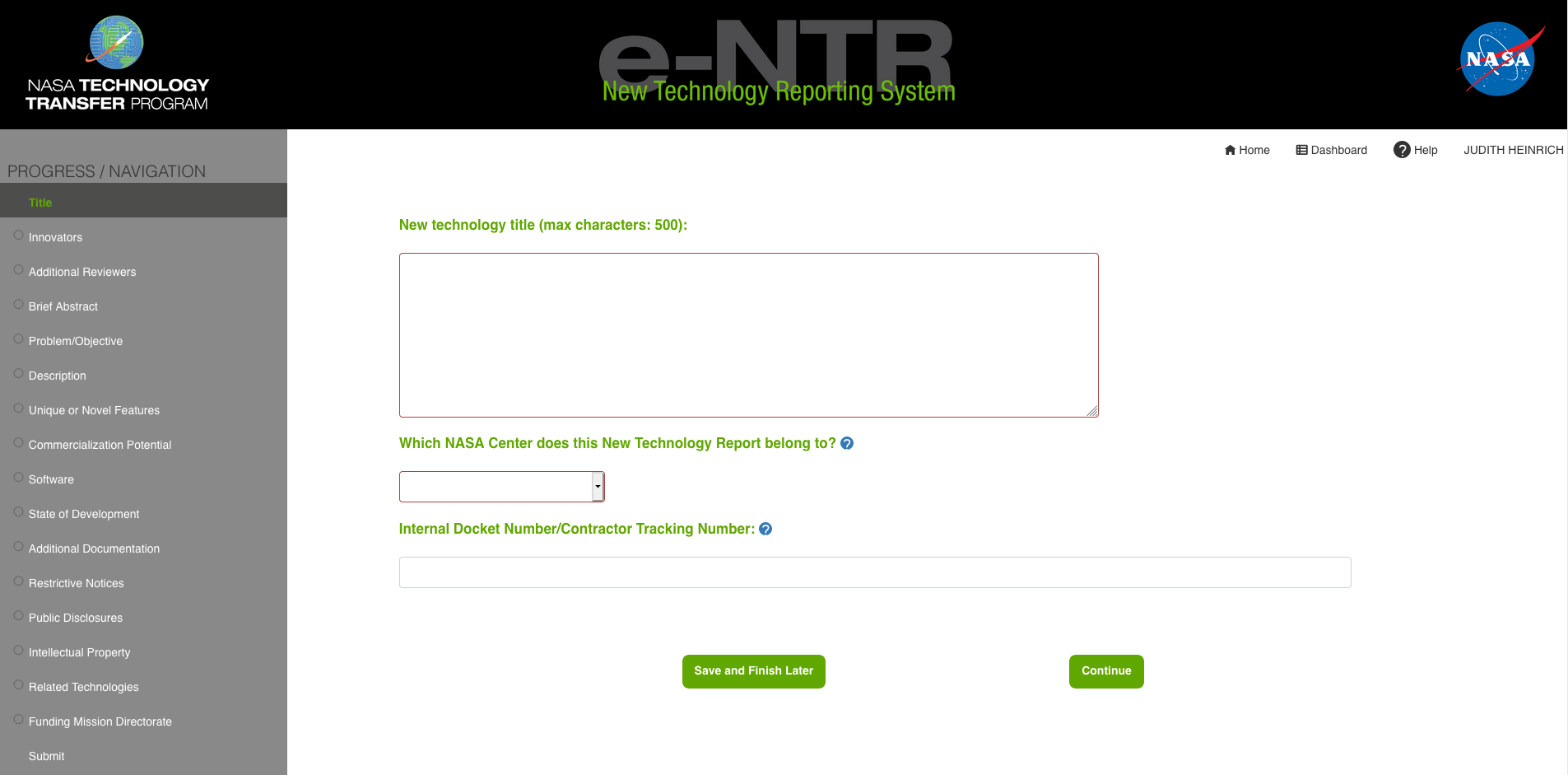 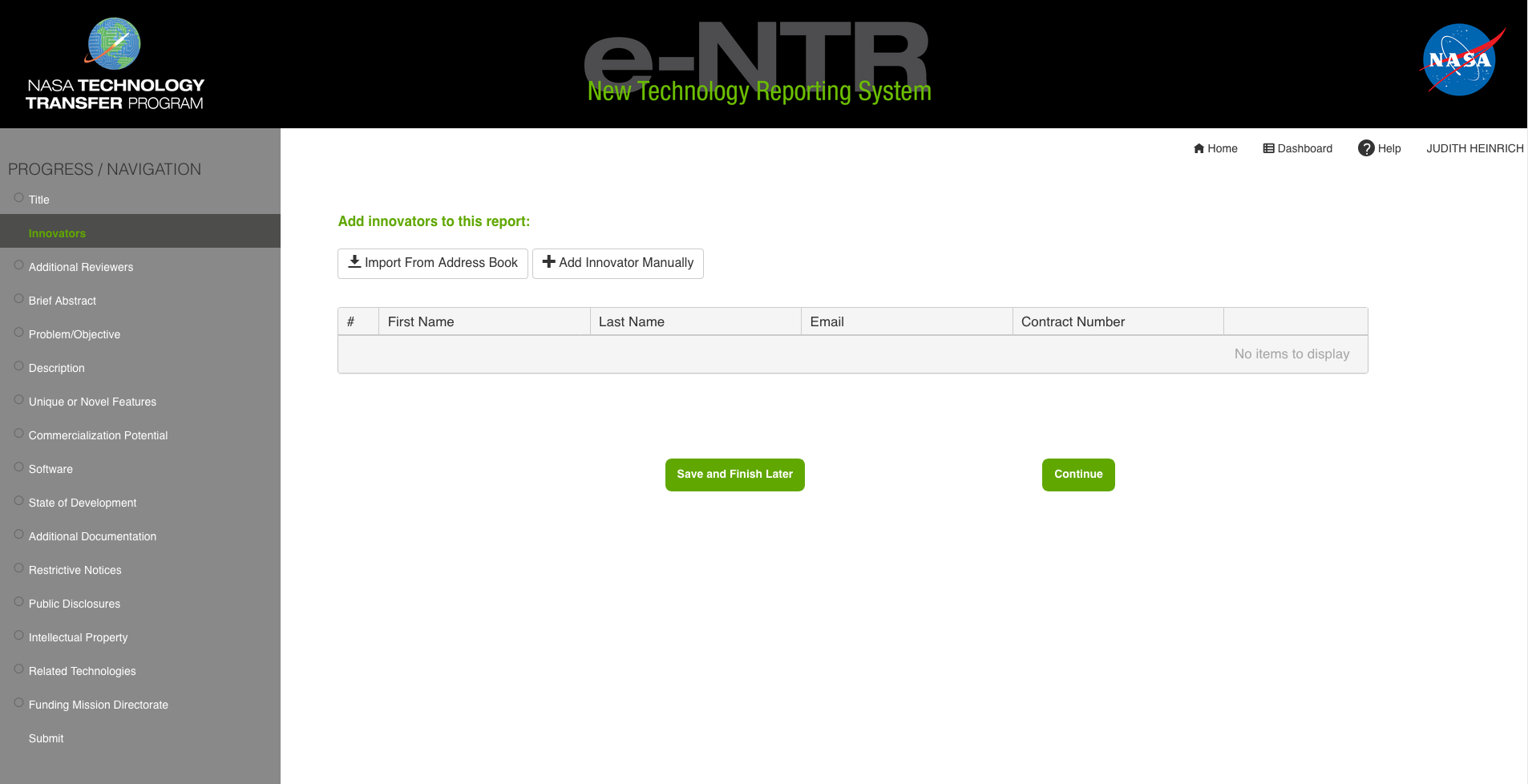 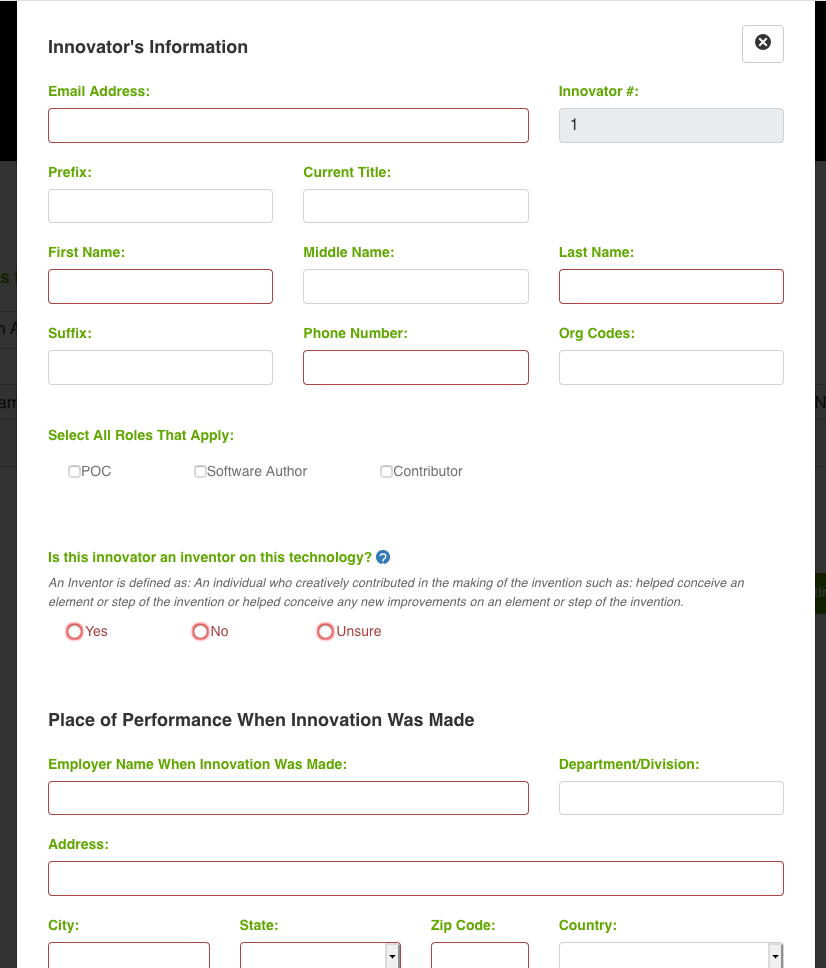 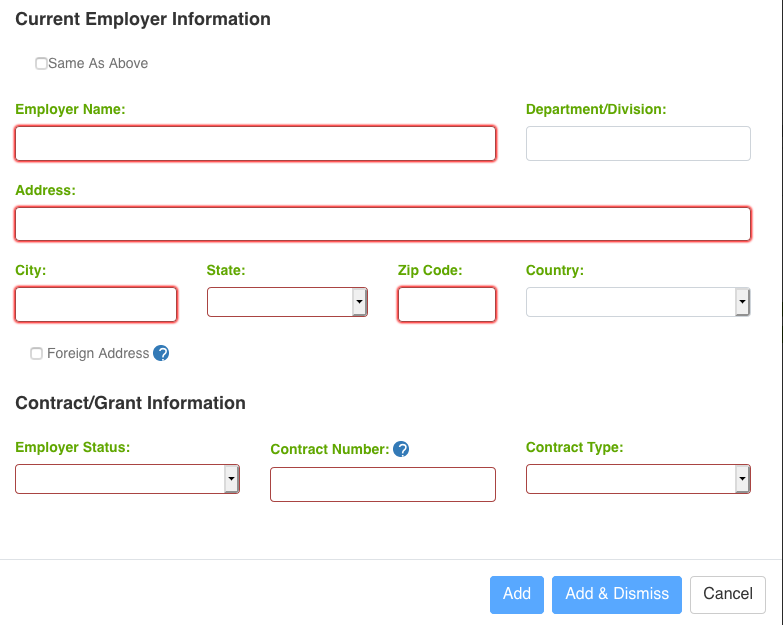 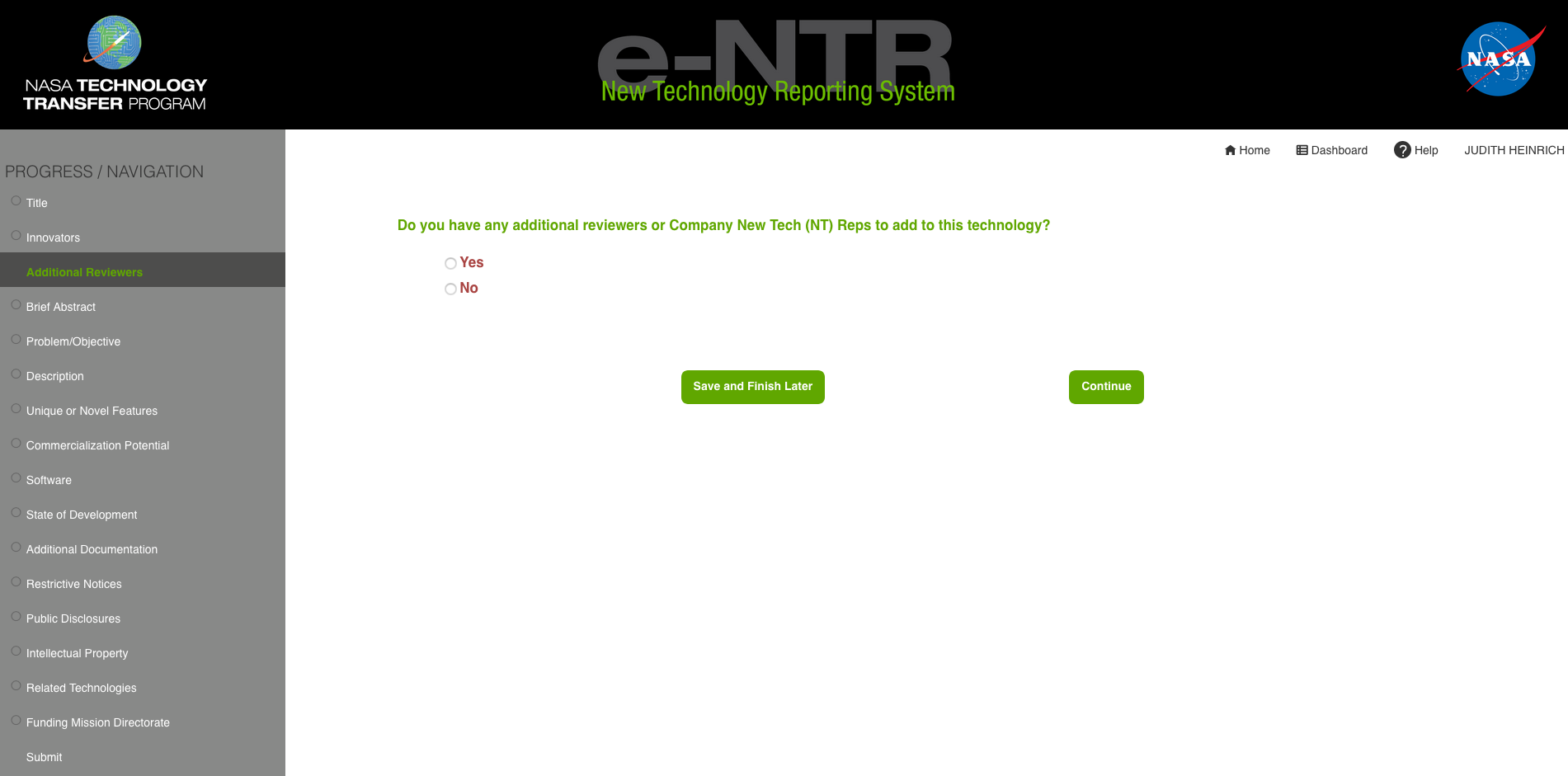 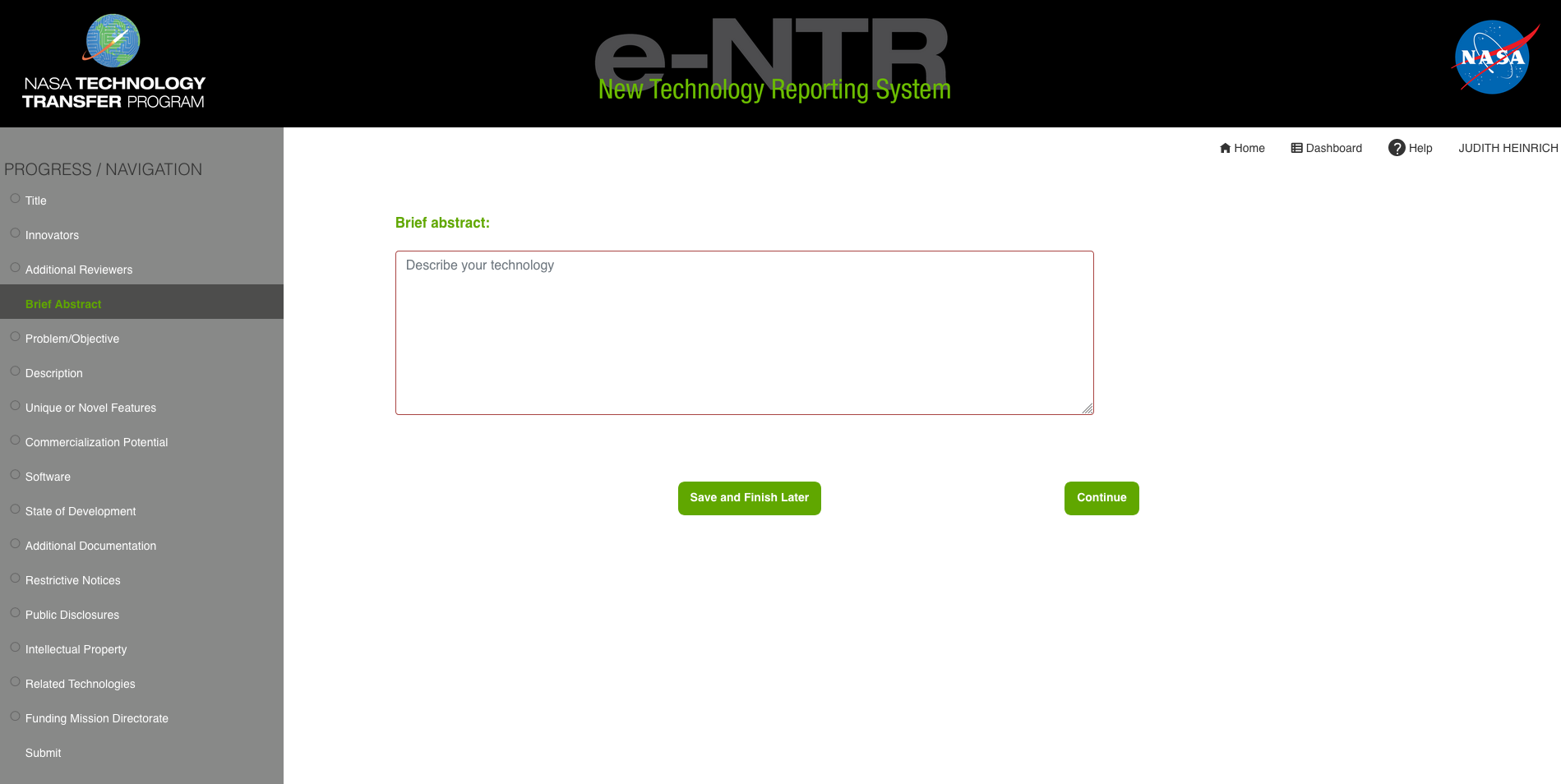 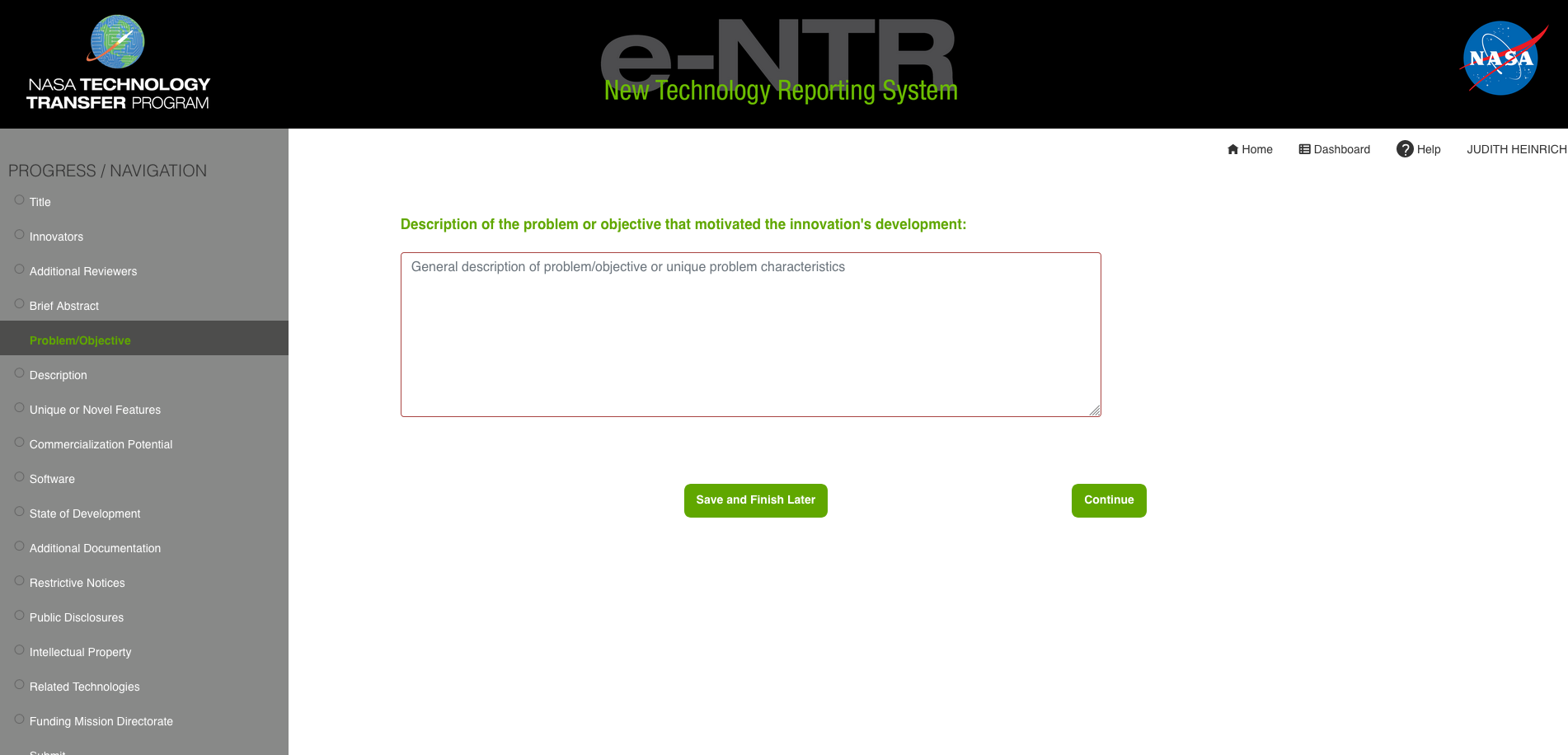 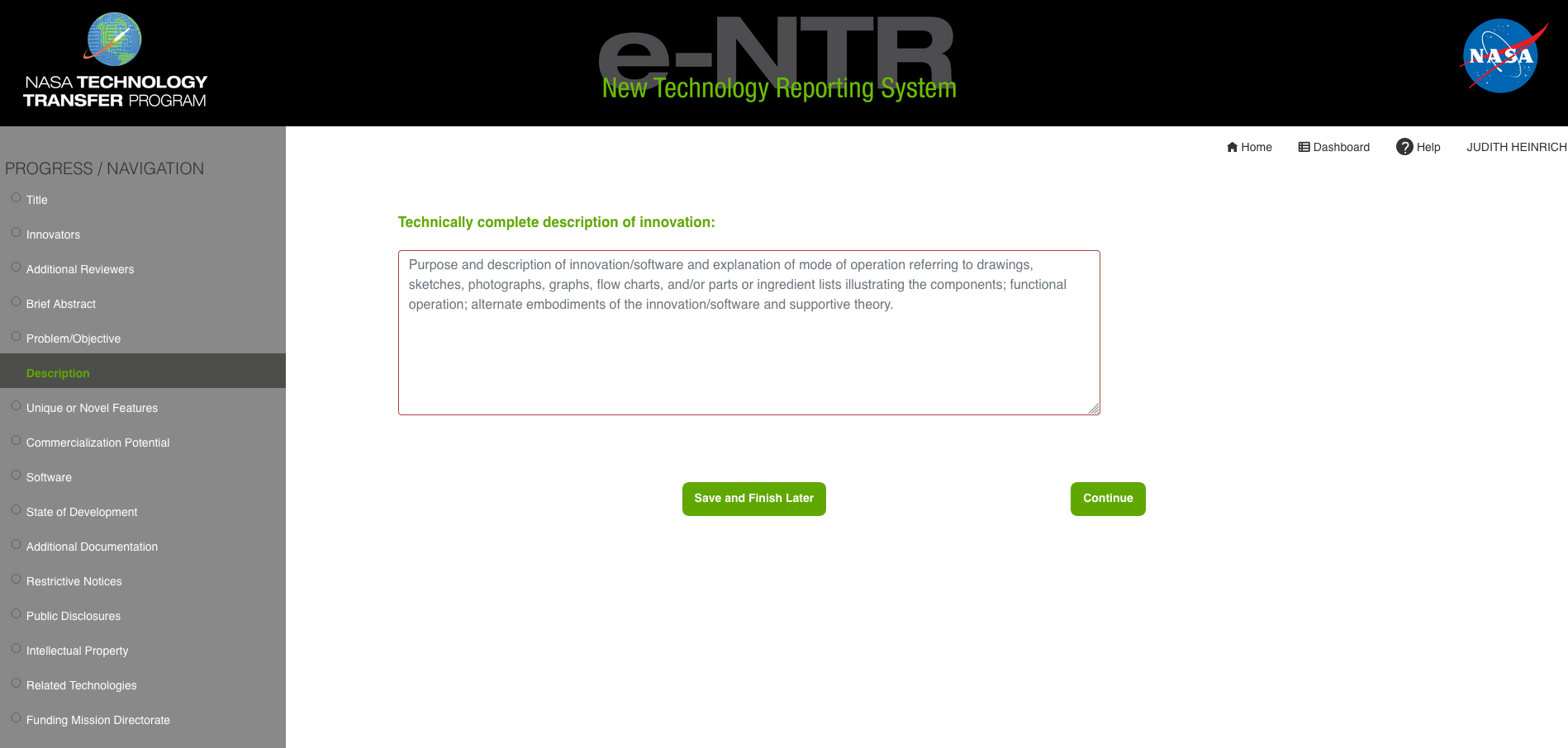 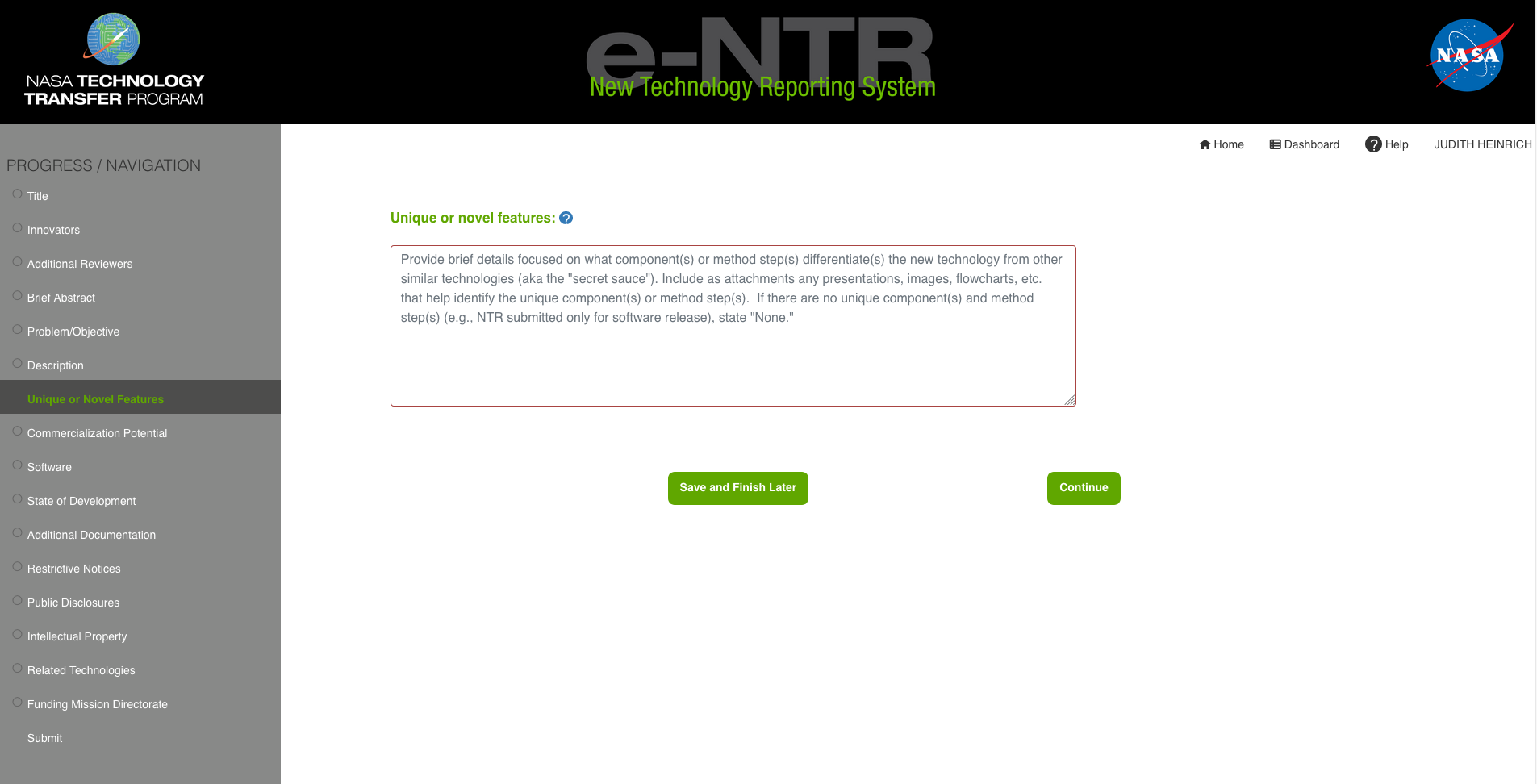 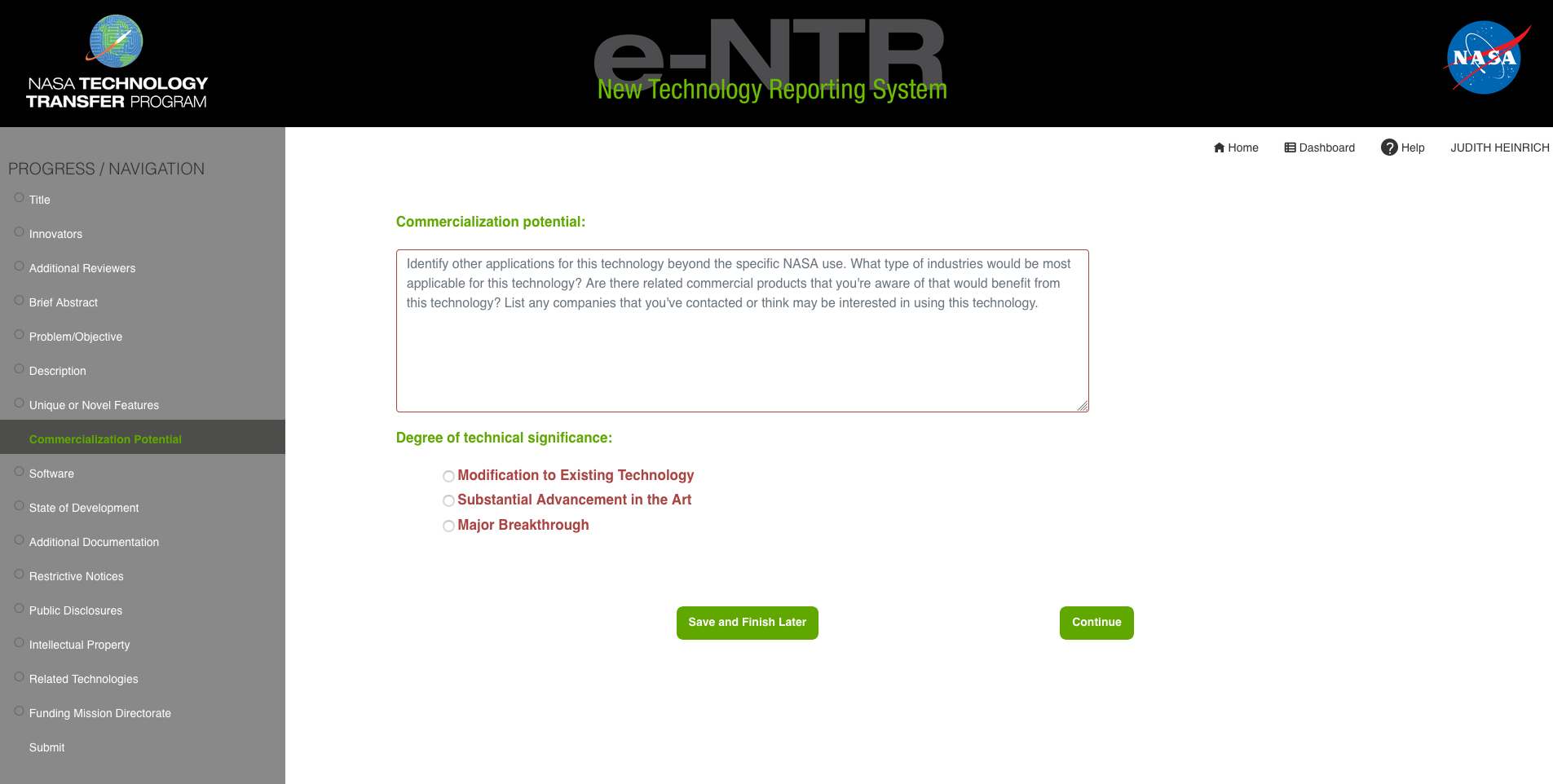 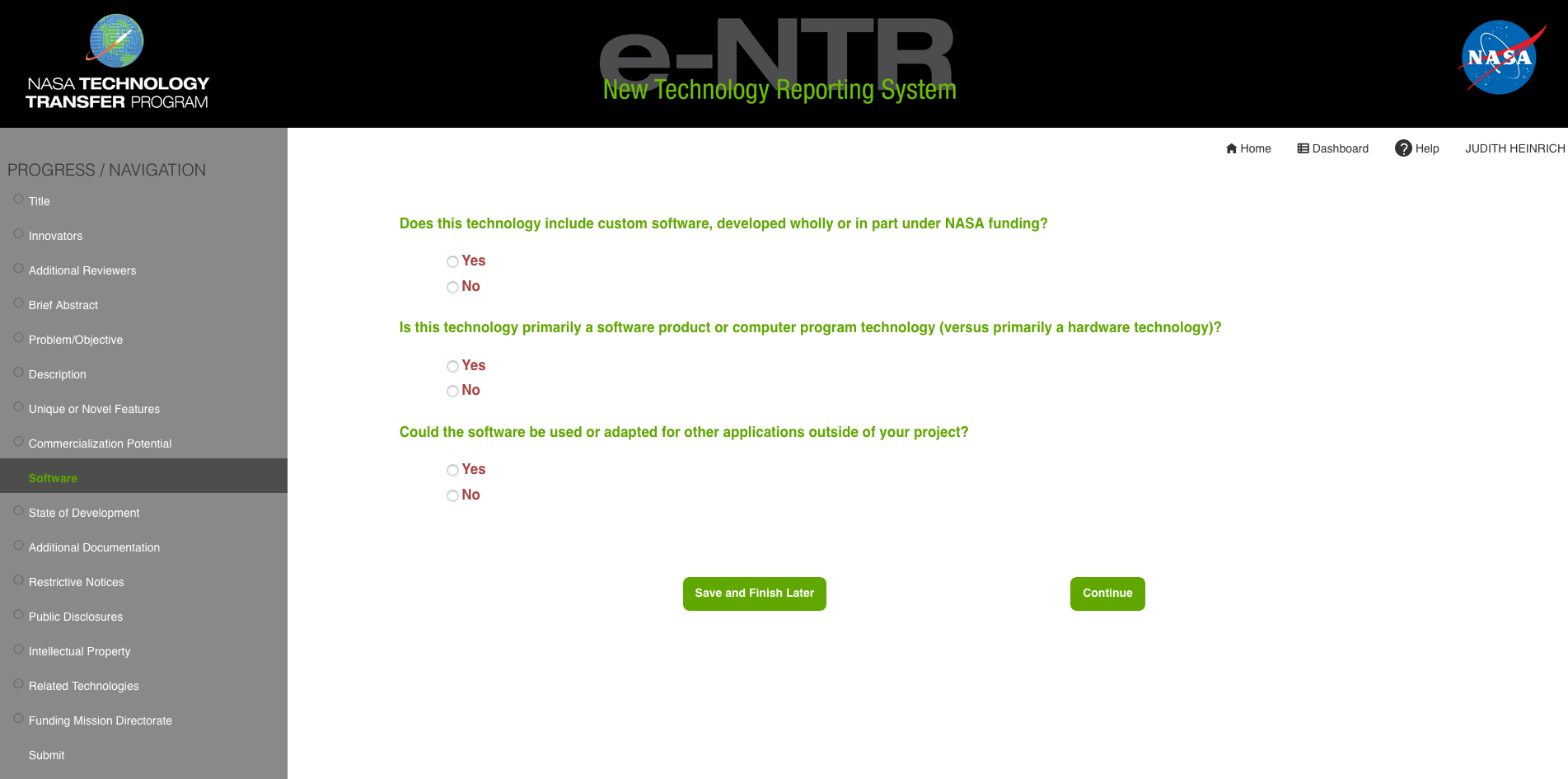 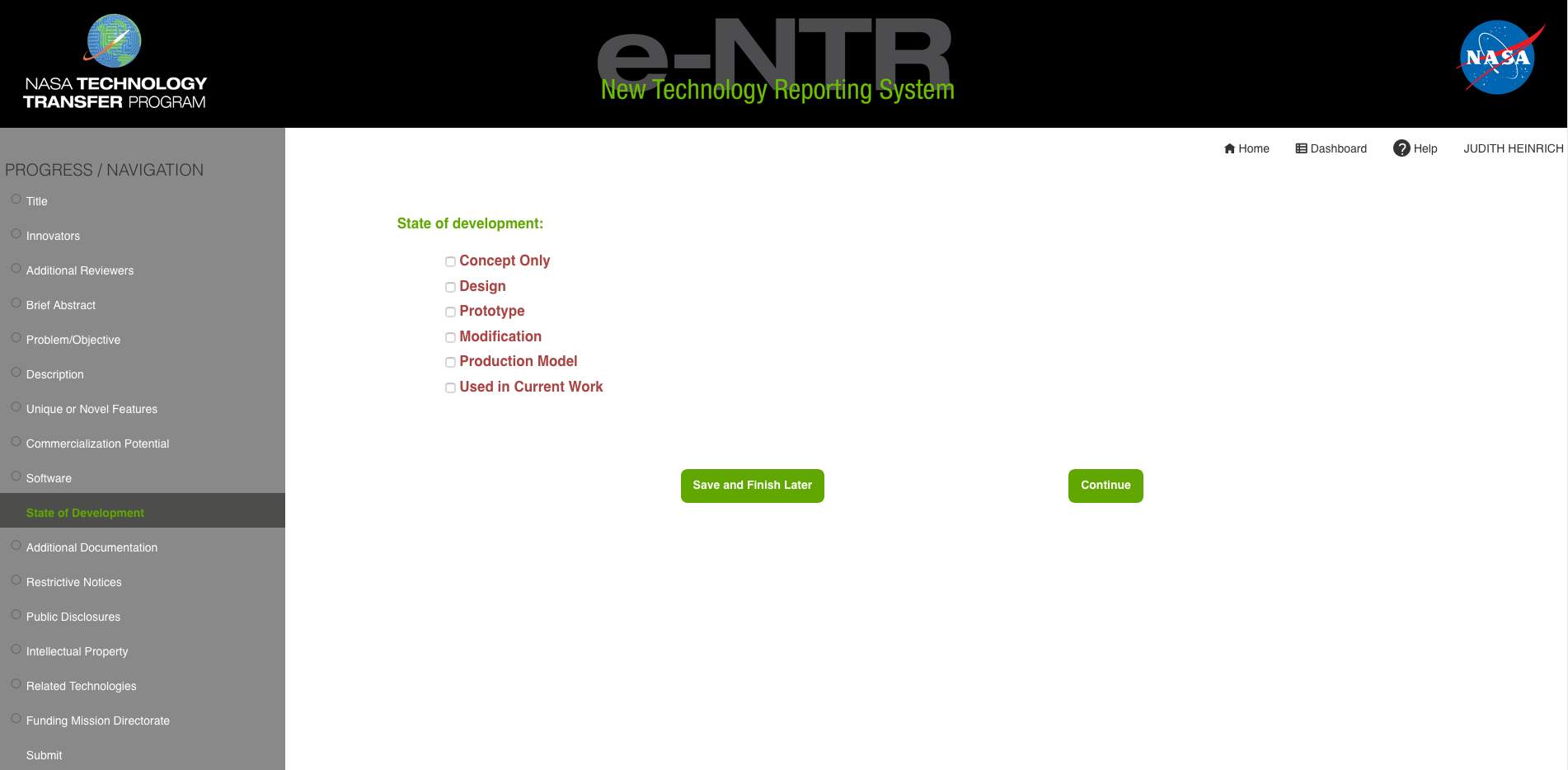 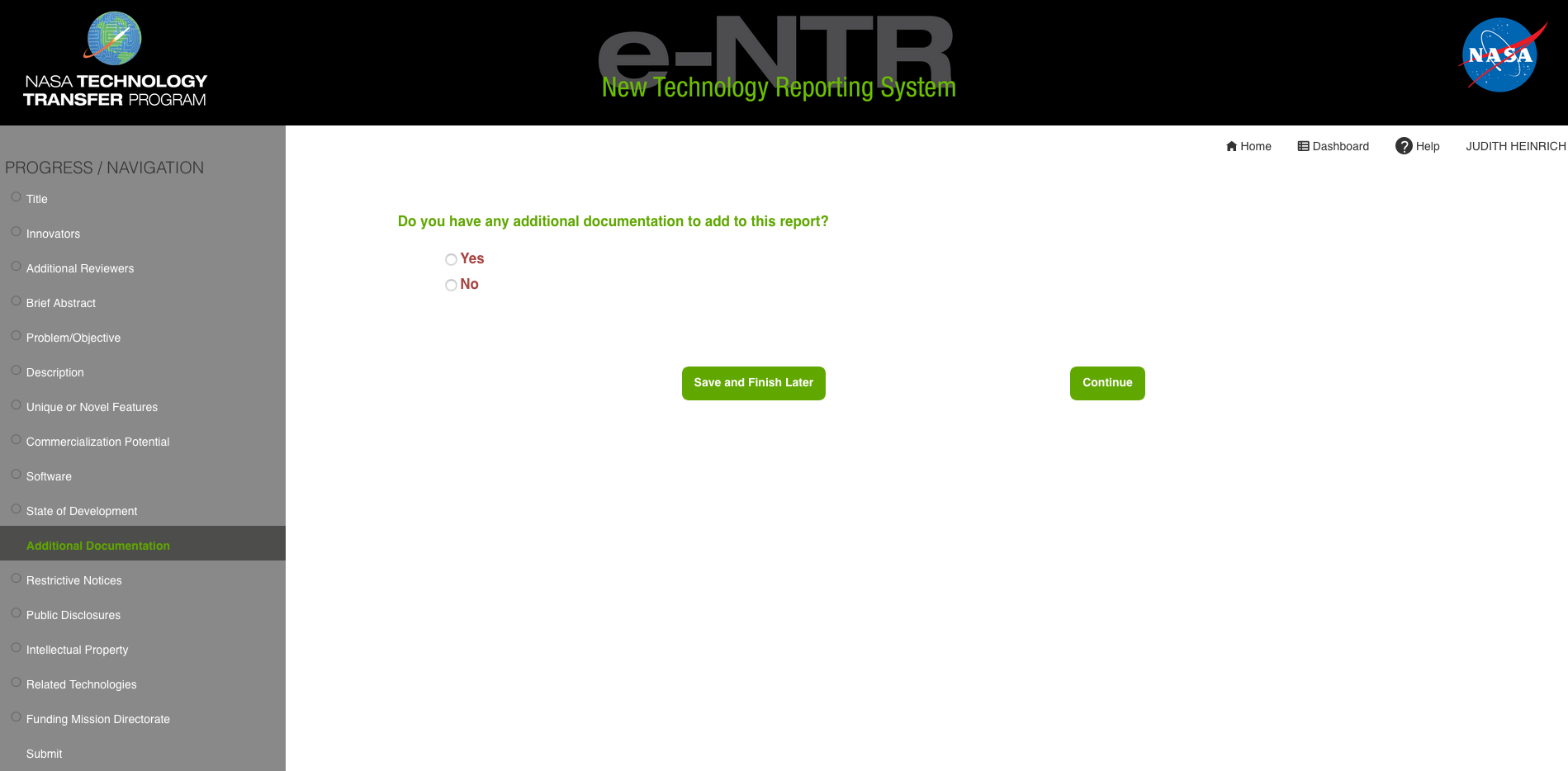 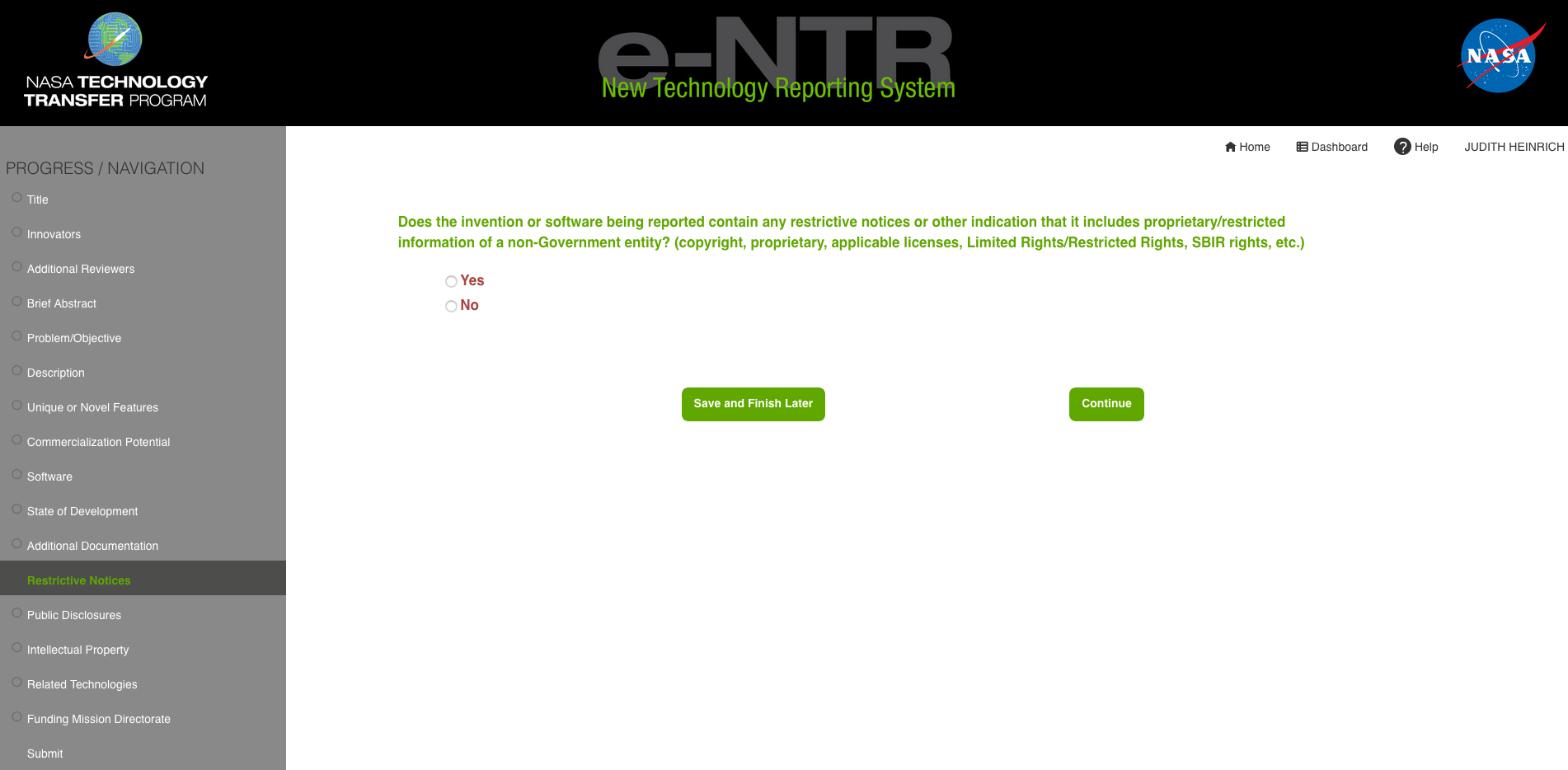 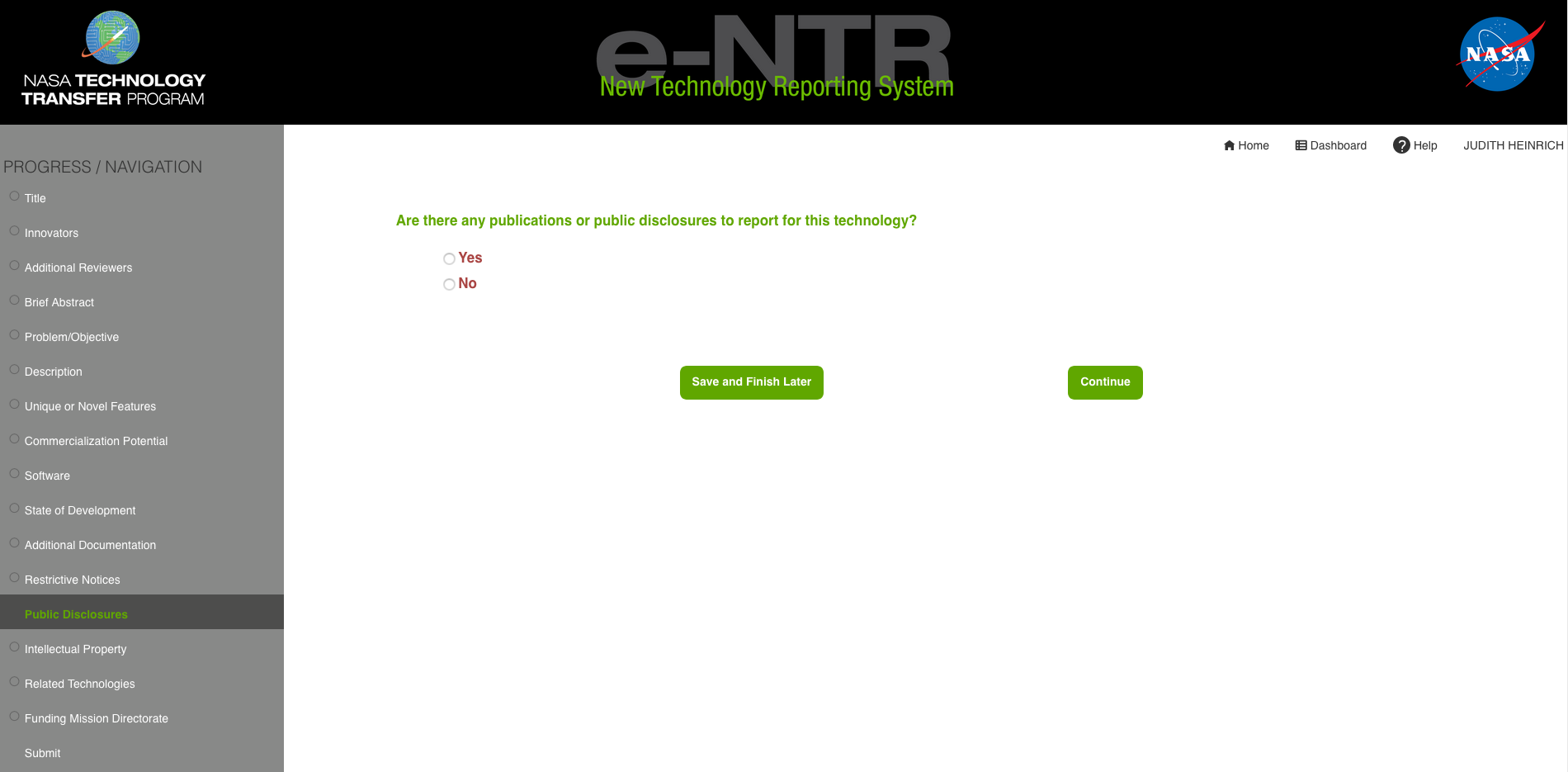 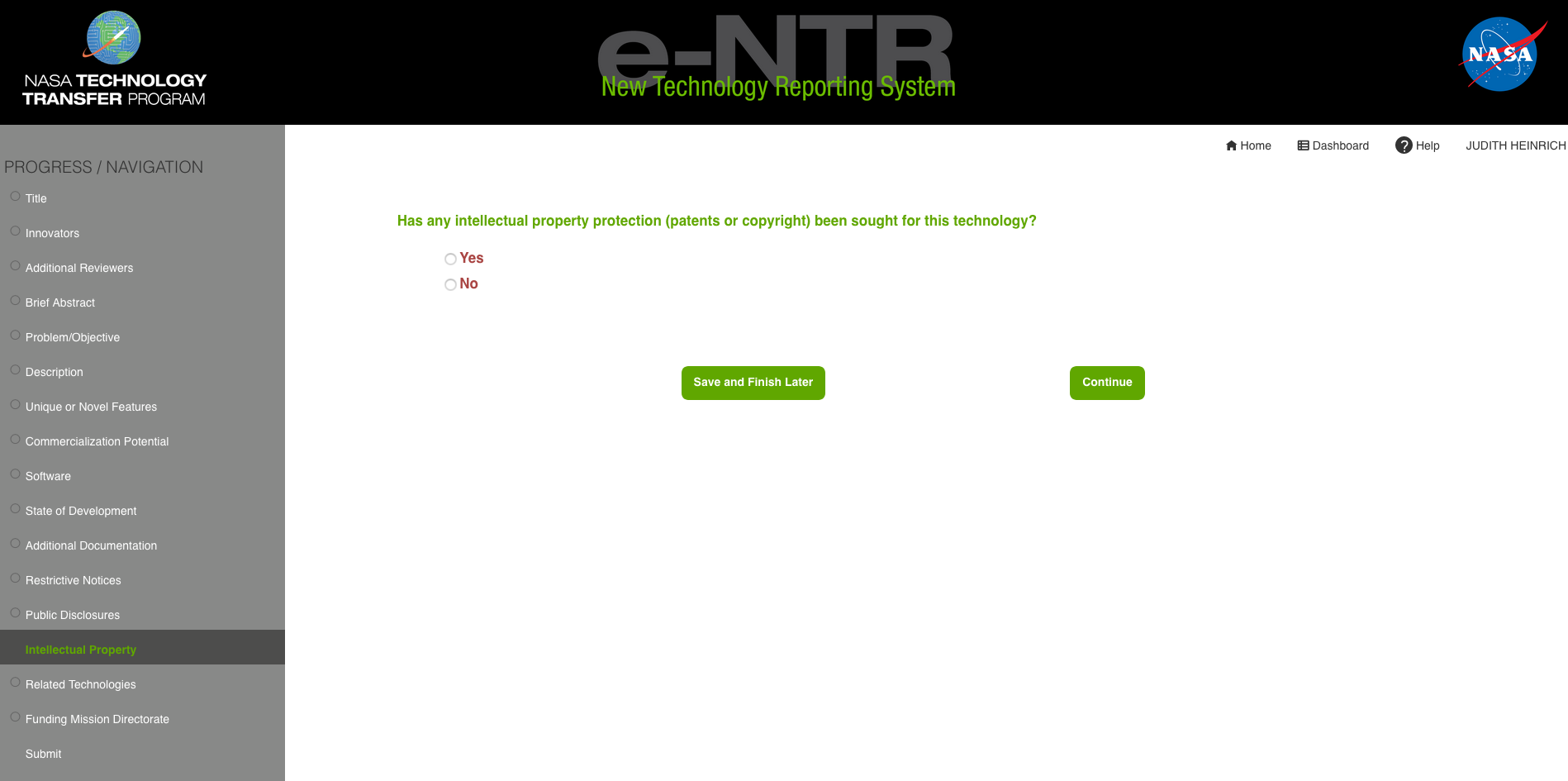 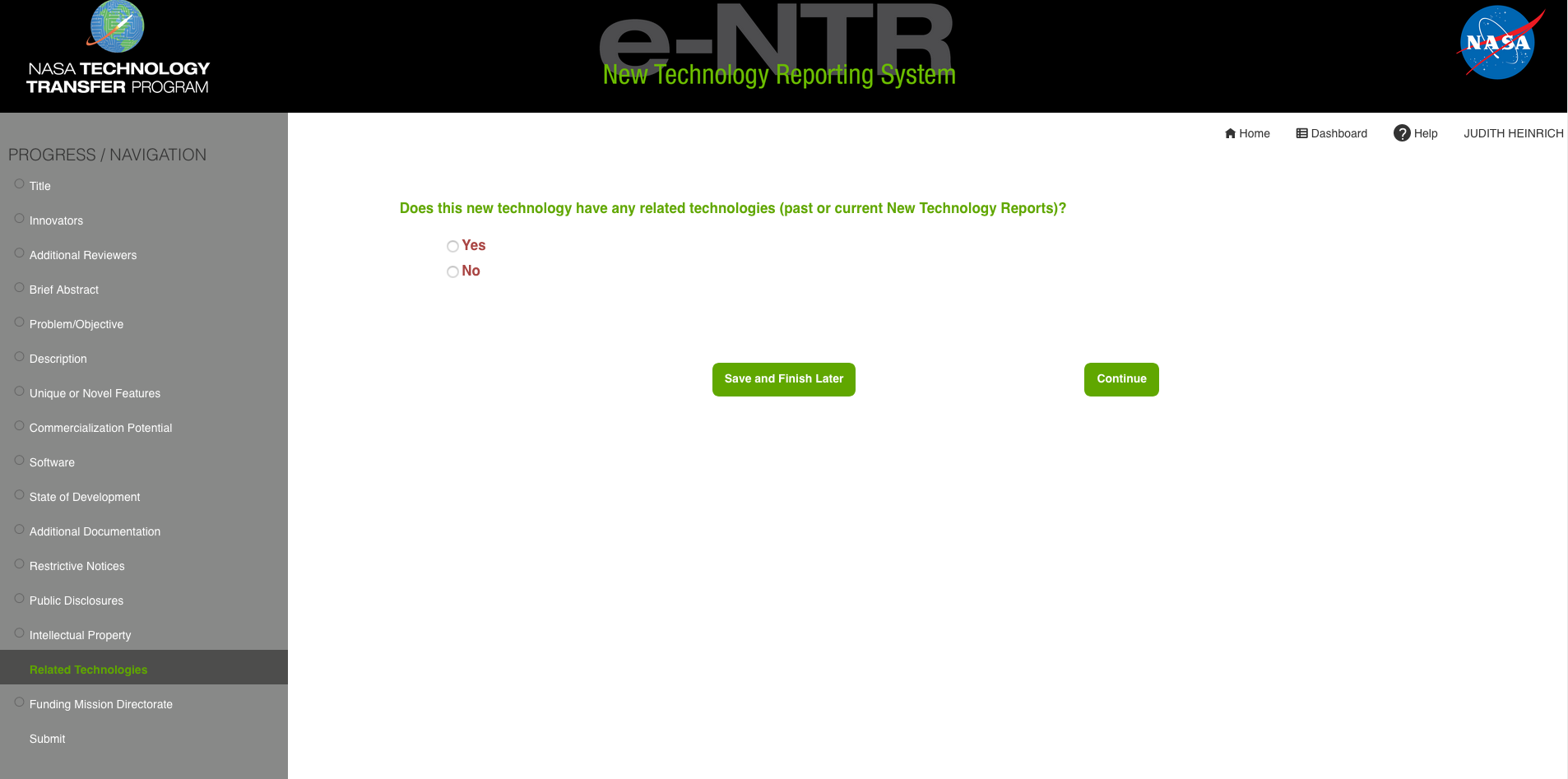 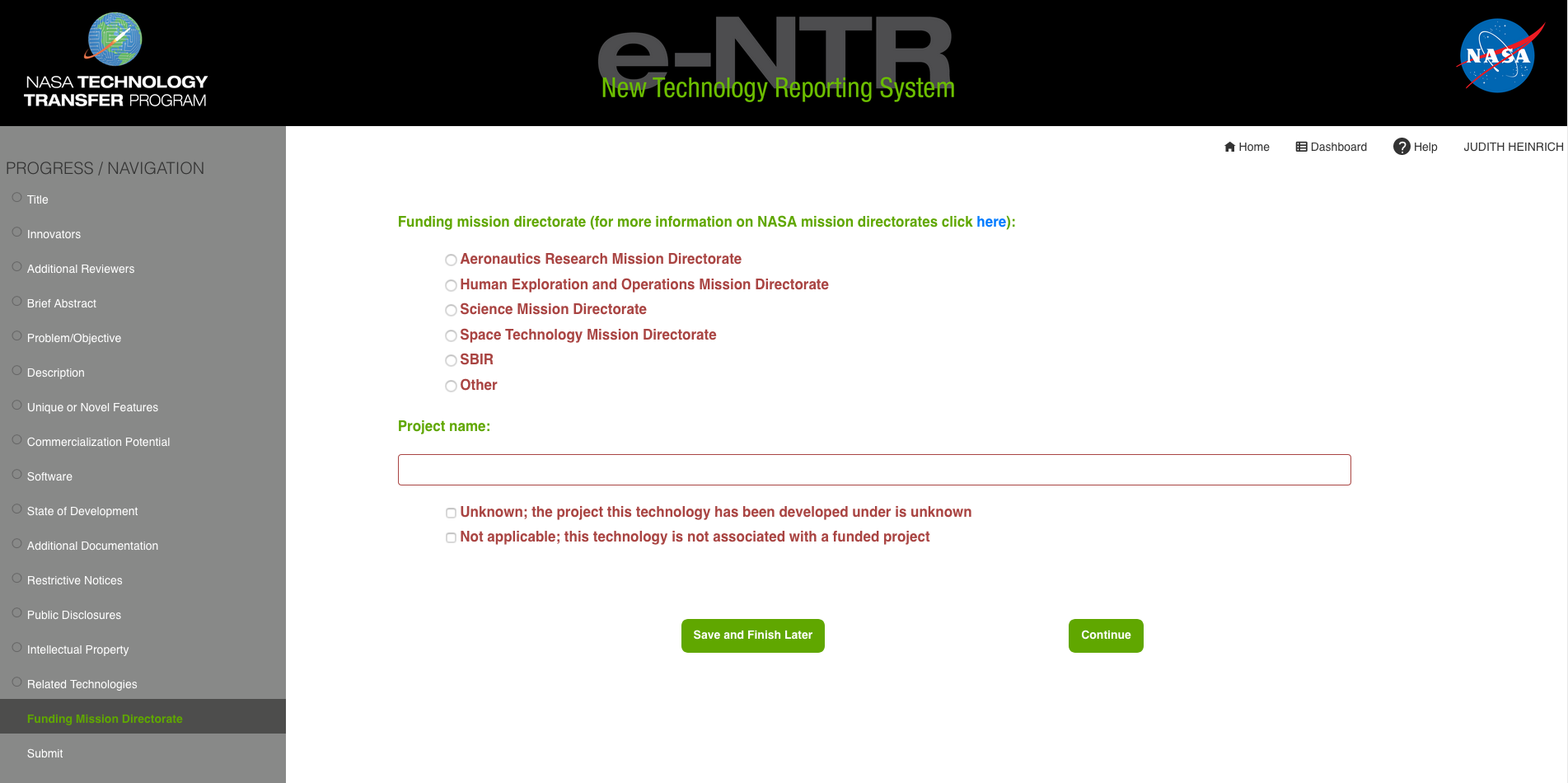 NTSR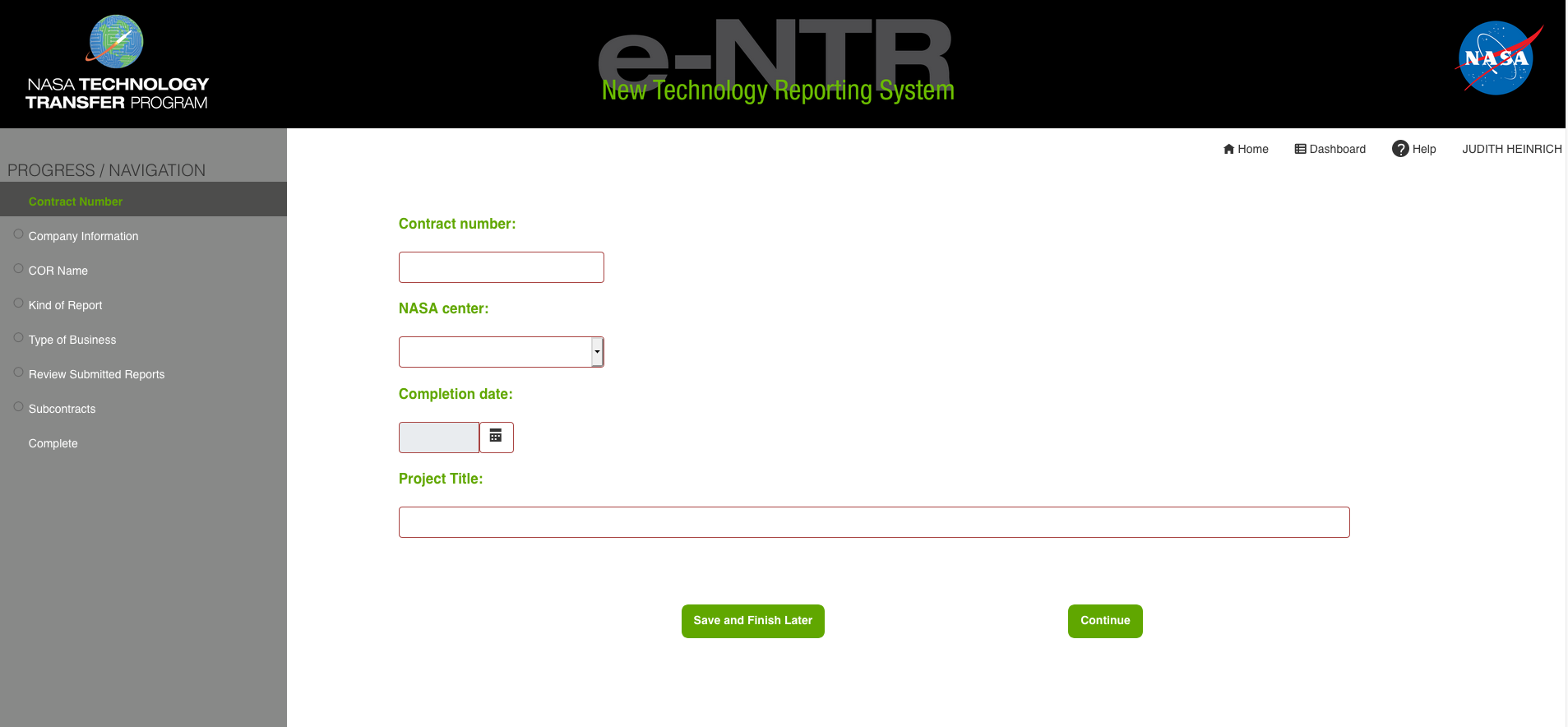 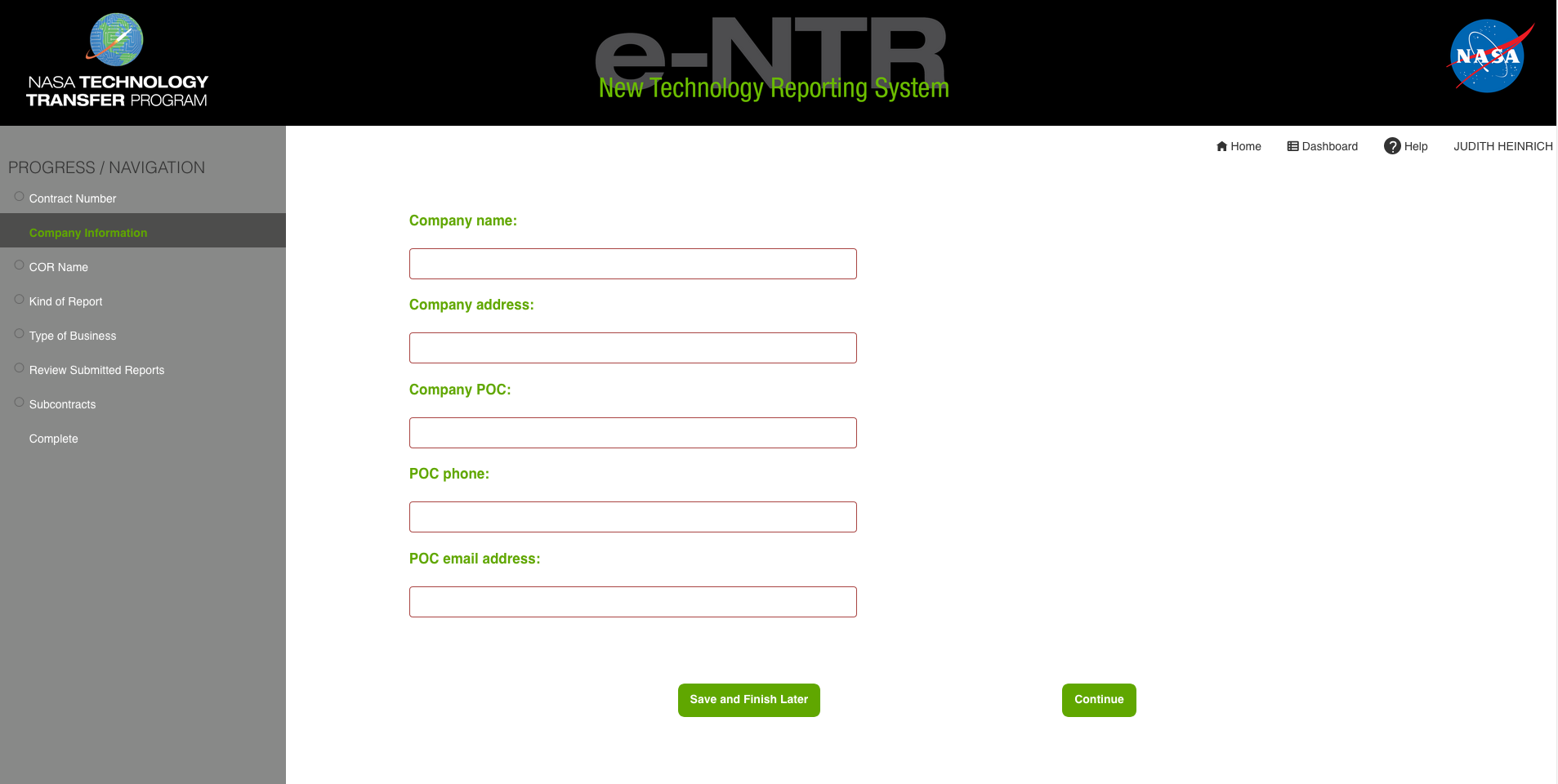 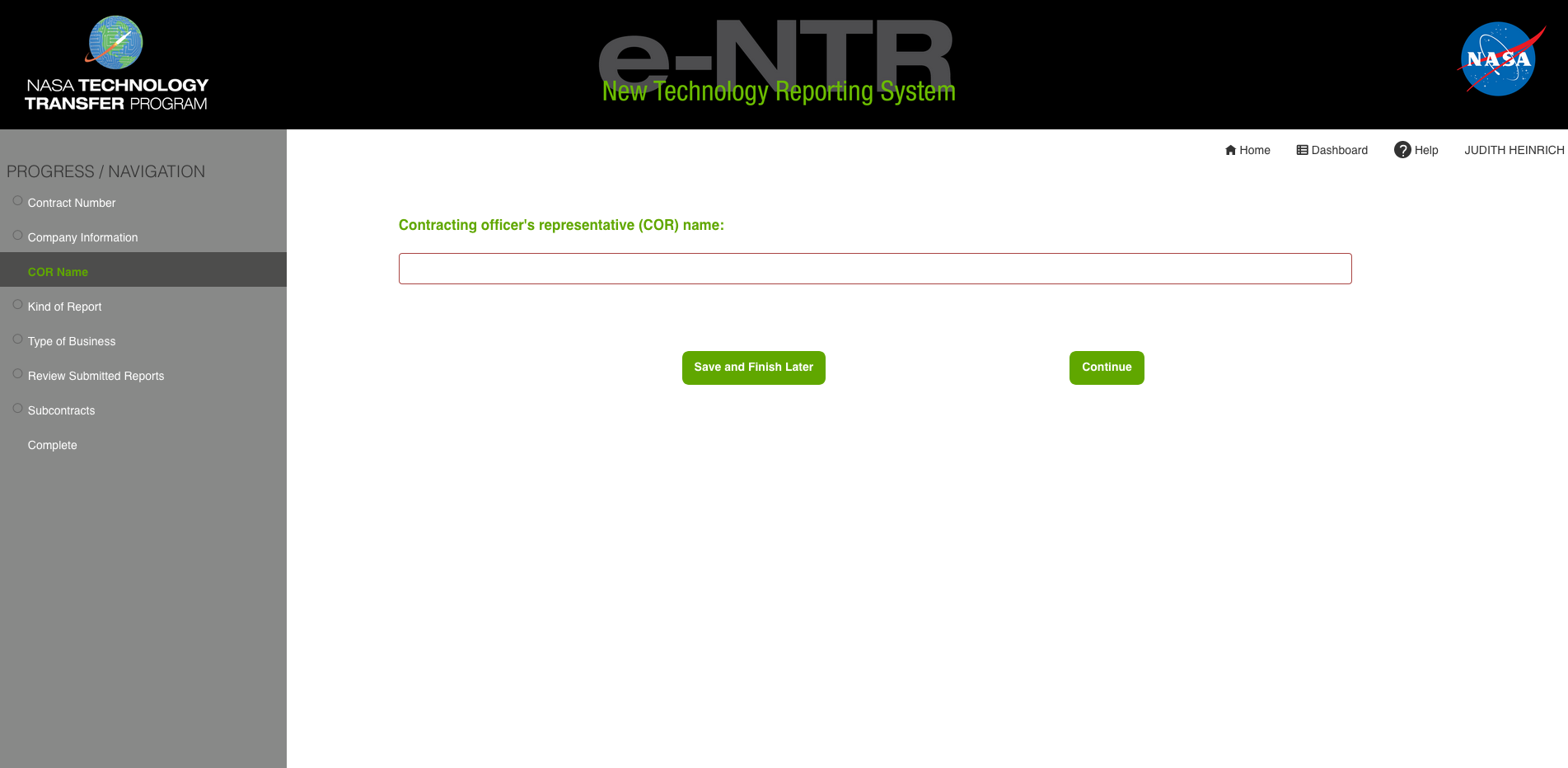 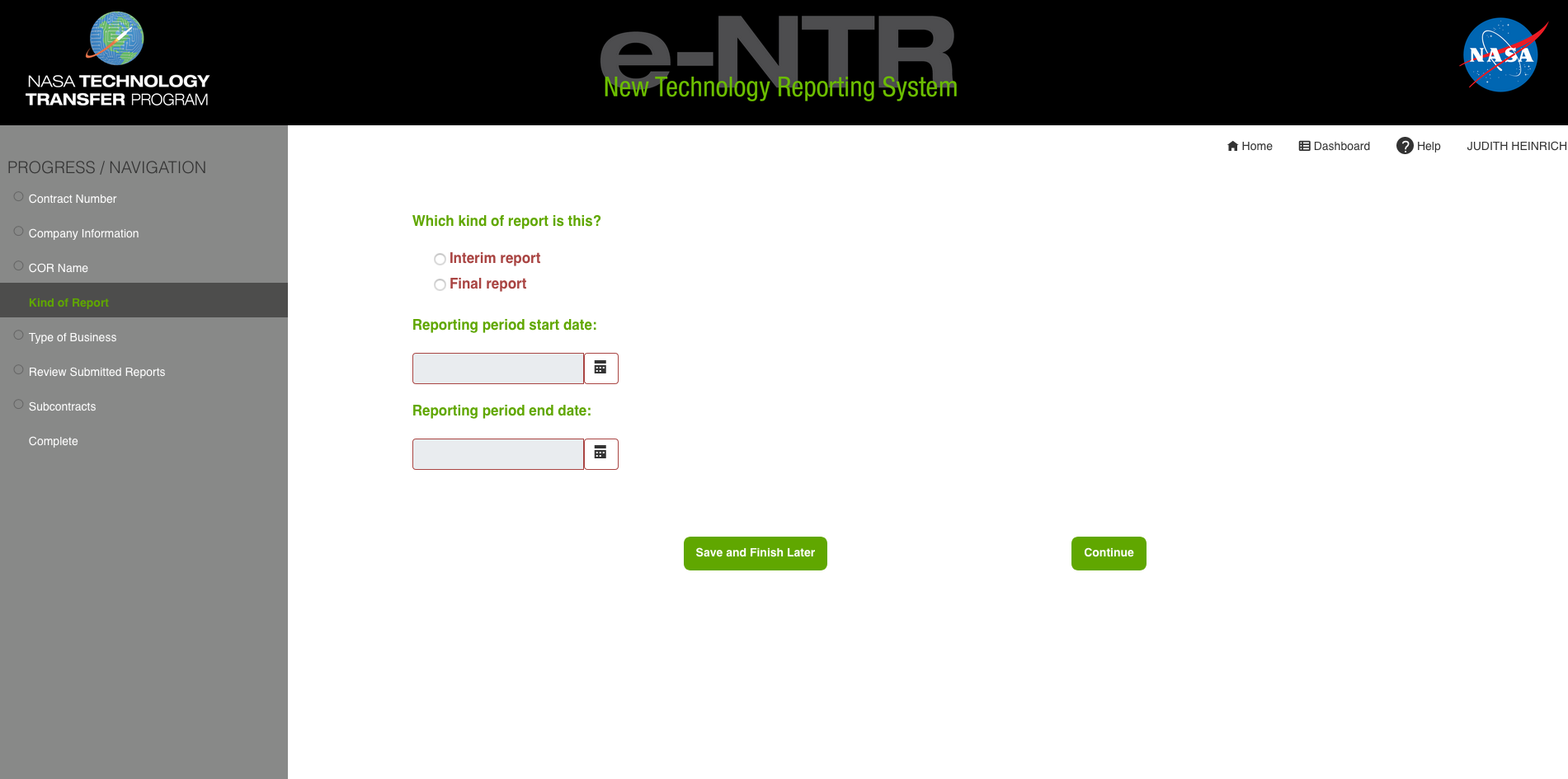 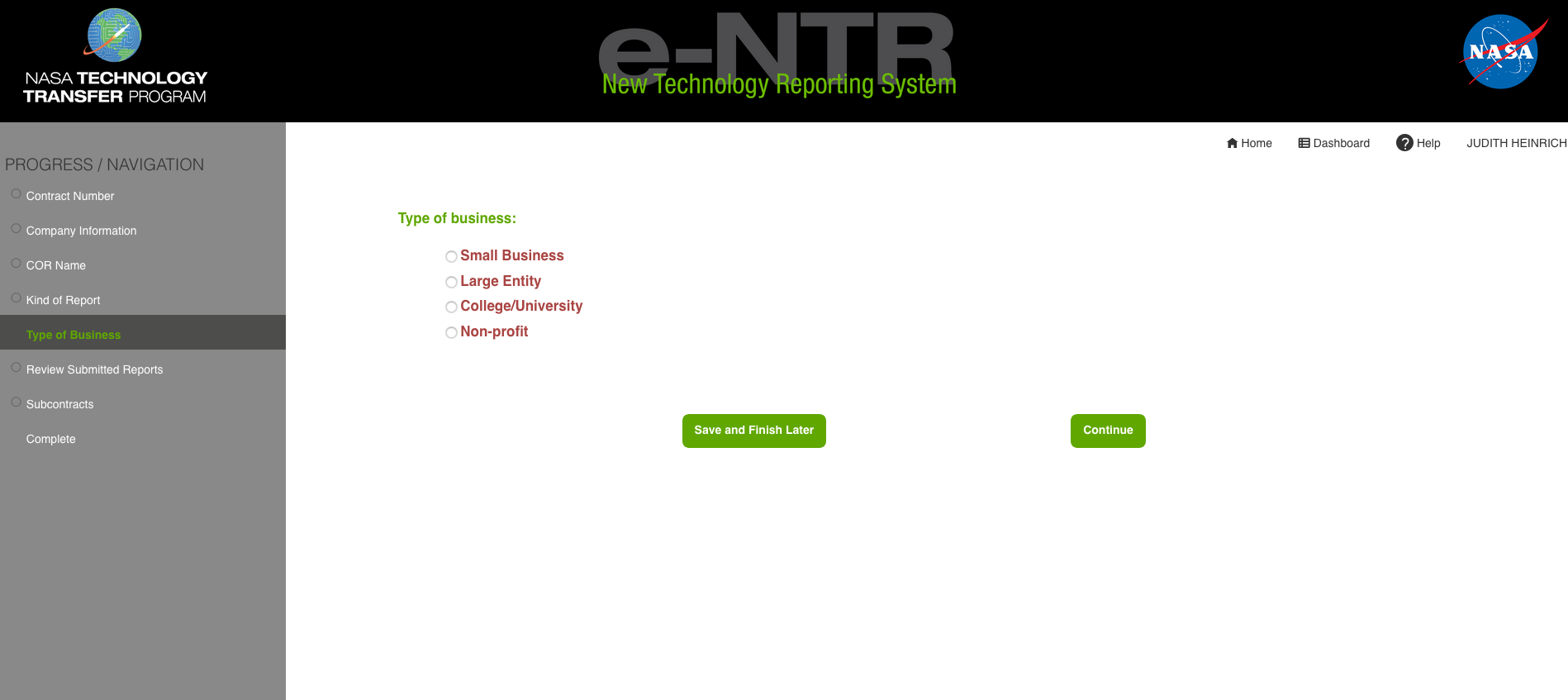 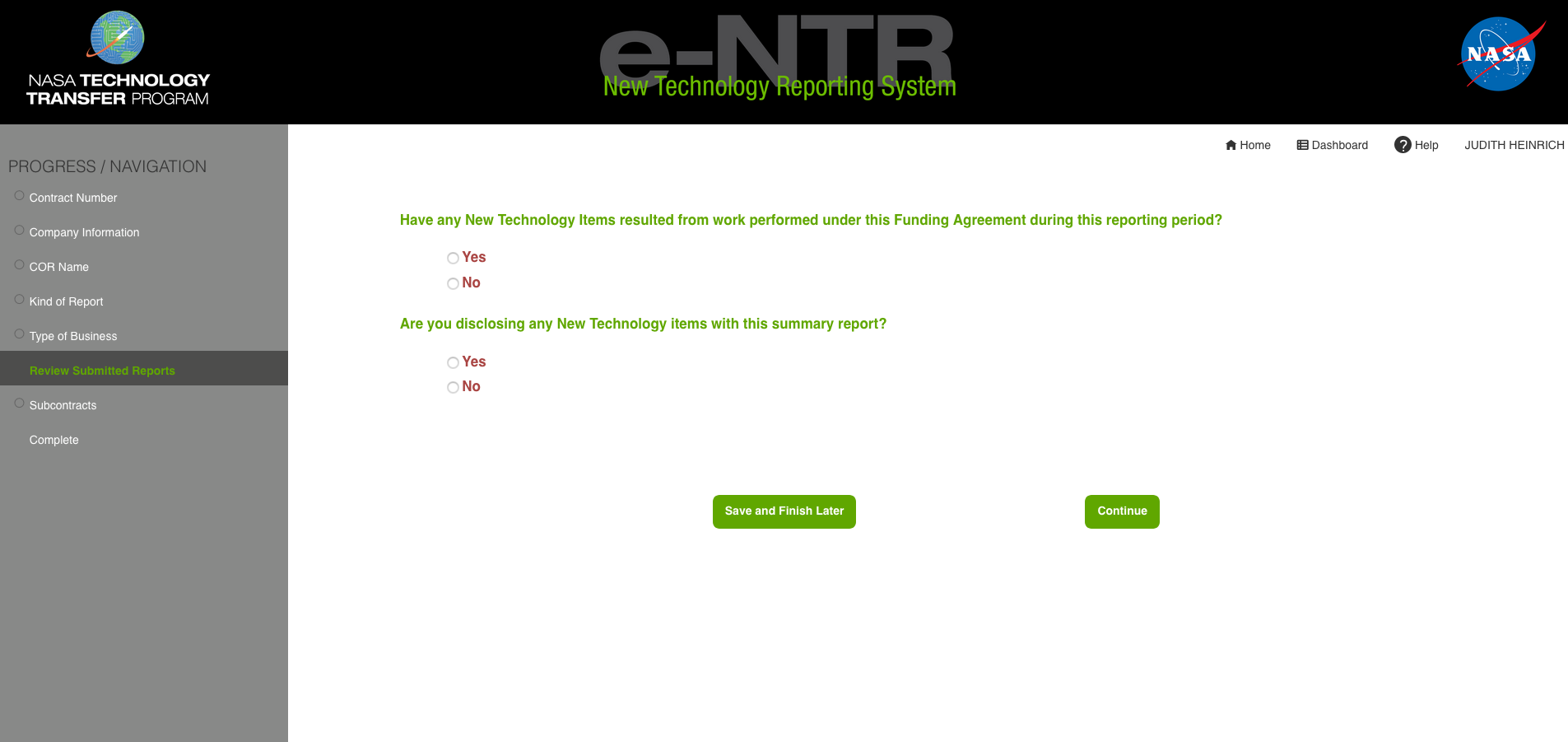 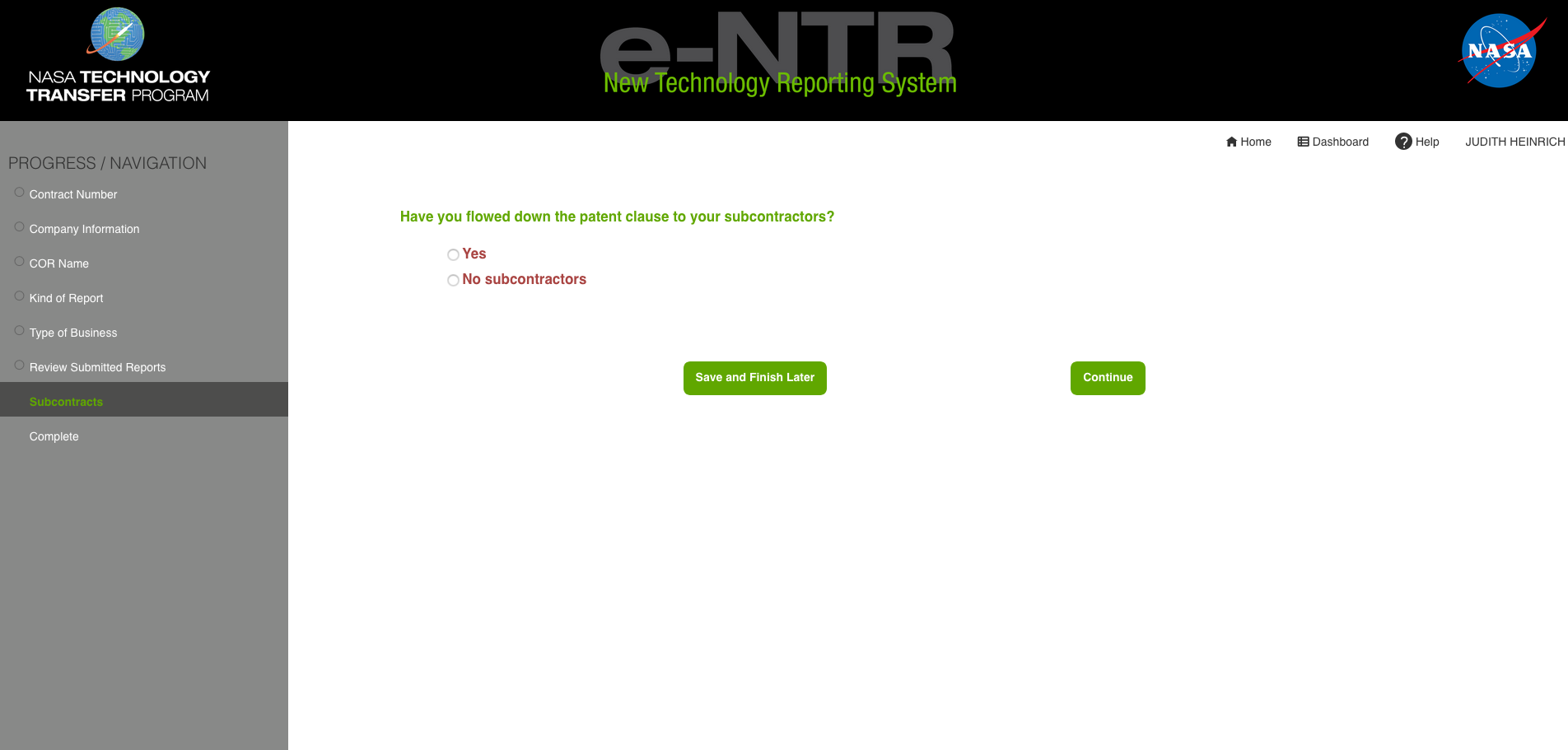 